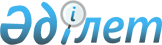 О проекте Указа Президента Республики Казахстан "О создании специальной экономической зоны "Оңтүстік"Постановление Правительства Республики Казахстан от 2 июня 2005 года N 550

     В соответствии с Законом Республики Казахстан от 26 января 1996 года "О специальных экономических зонах в Республике Казахстан" Правительство Республики Казахстан ПОСТАНОВЛЯЕТ: 

     внести на рассмотрение Президента Республики Казахстан проект Указа Президента Республики Казахстан "О создании специальной экономической зоны "Оңтүстік".     Премьер-Министр 

  Республики Казахстан  

УКАЗ 

ПРЕЗИДЕНТА РЕСПУБЛИКИ КАЗАХСТАН  О создании специальной экономической зоны "Оңтүстік"      В соответствии с Законом Республики Казахстан от 26 января 1996 года "О специальных экономических зонах в Республике Казахстан" и в целях развития хлопкоперерабатывающих производств, текстильной и швейной промышленности Республики Казахстан ПОСТАНОВЛЯЮ: 

     1. Создать специальную экономическую зону "Оңтүстік" на период до 1 июля 2015 года. 

     2. Утвердить прилагаемое Положение о специальной экономической зоне "Оңтүстік". 

     3. Правительству Республики Казахстан принять меры по обеспечению деятельности специальной экономической зоны "Оңтүстік". 

     4. Настоящий Указ вводится в действие с 1 июля 2005 года.     Президент 

Республики Казахстан 

Утверждено               

Указом Президента           

Республики Казахстан          

от "___"_____ 2005 года         Положение 

о специальной экономической зоне "Оңтүстік"  1. Общие положения      1. Специальная экономическая зона "Оңтүстік" (далее - СЭЗ) расположена на территории Сайрамского района Южно-Казахстанской области согласно прилагаемому плану. 

     Территория СЭЗ составляет 200 гектаров и является неотъемлемой частью территории Республики Казахстан. 

     2. СЭЗ создается в целях: 

     развития текстильной промышленности, в частности производства готовых изделий; 

     активизации вхождения экономики Республики Казахстан в систему мировых хозяйственных связей; 

     привлечения производителей мировых торговых марок для производства готовой текстильной продукции; 

     создания высокотехнологичных производств, улучшения качества и ассортимента производимой текстильной продукции. 

     3. Основными видами деятельности на территории СЭЗ являются: 

     1) изготовление хлопчатобумажных нитей и всех видов пряжи; 

     2) ткацкое производство; 

     3) отделочно-красильное производство; 

     4) производство готовых текстильных изделий; 

     5) производство трикотажных и чулочно-носочных изделий; 

     6) производство трикотажных пуловеров, кардиганов и аналогичных изделий; 

     7) производство спецодежды; 

     8) производство верхней одежды; 

     9) производство нательного белья; 

     10) производство прочей одежды и аксессуаров; 

     11) формирование современной инфраструктуры СЭЗ, включающее разработку бизнес-планов, проектно-сметной документации, строительно-монтажные работы, работы по благоустройству территории СЭЗ. 

     4. Деятельность СЭЗ регулируется Конституцией Республики Казахстан, Законом Республики Казахстан от 26 января 1996 года "О специальных экономических зонах в Республике Казахстан" и иными нормативными правовыми актами Республики Казахстан. 

     Если международным договором, ратифицированным Республикой Казахстан, установлены иные правила, чем те, которые содержатся в законодательстве Республики Казахстан о специальных экономических зонах, то применяются правила международного договора.  

2. Управление СЭЗ и полномочия исполнительного органа      5. Управление СЭЗ осуществляется акиматом Южно-Казахстанской области путем создания исполнительного органа, финансируемого из местного бюджета. 

     6. Исполнительный орган является юридическим лицом в организационно-правовой форме государственного учреждения, обладает обособленным имуществом, может от своего имени приобретать имущественные и личные неимущественные права, быть истцом и ответчиком в суде, а также имеет гербовую печать со своим наименованием и другие необходимые реквизиты. 

     7. Исполнительный орган: 

     осуществляет разработку и реализацию стратегии и программы развития СЭЗ; 

     обеспечивает взаимодействие государственных и иных органов на территории СЭЗ; 

     осуществляет привлечение отечественных и иностранных инвестиций, а также кредитных средств для развития СЭЗ и достижения целей ее создания; 

     осуществляет иные полномочия, предусмотренные законодательством Республики Казахстан.  

3. Налогообложение на территории СЭЗ      8. Налогообложение на территории СЭЗ регулируется налоговым законодательством Республики Казахстан.  4. Таможенное регулирование      9. Территория СЭЗ является частью таможенной территории Республики Казахстан, на которой действует таможенный режим свободной таможенной зоны в соответствии с таможенным законодательством Республики Казахстан. Границы СЭЗ по ее периметру оборудуются специальным ограждением. 

     10. Таможенное оформление и контроль на территории СЭЗ осуществляются в порядке, определенном таможенным законодательством Республики Казахстан. 

     11. Перечень товаров, необходимых для достижения цели создания СЭЗ: машины, оборудование, товары и материалы, необходимые для строительства и ввода объектов в эксплуатацию на территорию СЭЗ, в соответствии с проектно-сметной документацией; 

     товары, предназначенные для переработки (за исключением подакцизных товаров), в соответствии с критериями достаточной переработки товаров; 

     машины и механизмы, оборудование, автомобили специального назначения, материалы, товары и полуфабрикаты, необходимые для обеспечения производства, в соответствии с основными видами деятельности, указанными в пункте 3 настоящего Положения; 

     товары и материалы, необходимые для проведения научно-исследовательских и опытно-конструкторских работ и производства в сфере текстильной отрасли. 

     12. Номенклатура товаров, указанных в пункте 11, утверждается Правительством Республики Казахстан в соответствии с Товарной номенклатурой внешнеэкономической деятельности Евразийского экономического сообщества. 

     13. На территории СЭЗ допускается совершение операций по обеспечению сохранности, эксплуатации, переработке и использованию товаров и оборудования, необходимых для достижения целей создания СЭЗ, в соответствии с основными видами деятельности согласно настоящему Положению.  

5. Порядок пребывания 

иностранных граждан на территория СЭЗ      14. На территории СЭЗ действует порядок въезда, выезда, транзита и пребывания иностранных граждан и лиц без гражданства, а также их транспортных средств, установленный законодательством Республики Казахстан и международными соглашениями, участником которых является Республика Казахстан.  

6. Заключительные положения      15. Условия, установленные в настоящем Положении, могут изменяться Указом Президента Республики Казахстан. 

     16. СЭЗ упраздняется по основаниям, предусмотренным Законом Республики Казахстан от 26 января 1996 года "О специальных экономических зонах в Республике Казахстан". 

     17. Процедура упразднения СЭЗ осуществляется исполнительным органом. 

     18. При упразднении СЭЗ в связи с истечением срока, на который она создавалась, исполнительный орган: 

     не позднее, чем за три месяца до истечения указанного срока публикует в средствах массовой информации объявление на государственном и русском языках о предстоящем упразднении СЭЗ, порядке и сроках приема заявлений и претензий, связанных с ее упразднением; 

     обеспечивает разъяснение физическим и юридическим лицам, осуществляющим деятельность на территории СЭЗ порядка переоформления находящихся на ее территории товаров в иной таможенный режим; 

     в месячный срок после упразднения СЭЗ представляет Президенту Республики Казахстан и Правительству Республики Казахстан отчет о результатах деятельности СЭЗ. 

     19. Досрочное упразднение СЭЗ Указом Президента Республики Казахстан должно быть завершено не позднее, чем в шестимесячный срок с соблюдением процедур, предусмотренных пунктом 16 настоящего Положения. 

     20. Деятельность СЭЗ, не урегулированная настоящим Положением, осуществляется в соответствии с законодательством Республики Казахстан.      Далее прилагается схема карты расположения СЭЗ "Оңтүстік"      (см. бумажный вариант) 
					© 2012. РГП на ПХВ «Институт законодательства и правовой информации Республики Казахстан» Министерства юстиции Республики Казахстан
				